1.  产品简介1.1 产品概述    RS-HW-N01为高稳定性被动红外探测器。采用先进的信号分析处理技术，具有超高的探测和防误报性能。当有入侵者通过探测区域时，探测器将自动探测区域内人体的活动。如有动态移动现象，则会产生报警，设备为485输出，标准的Modbus-RTU协议，可二次开发。产品适合家庭住宅区、楼盘别墅、厂房、仓库、商场、写字楼等场所的安全防范。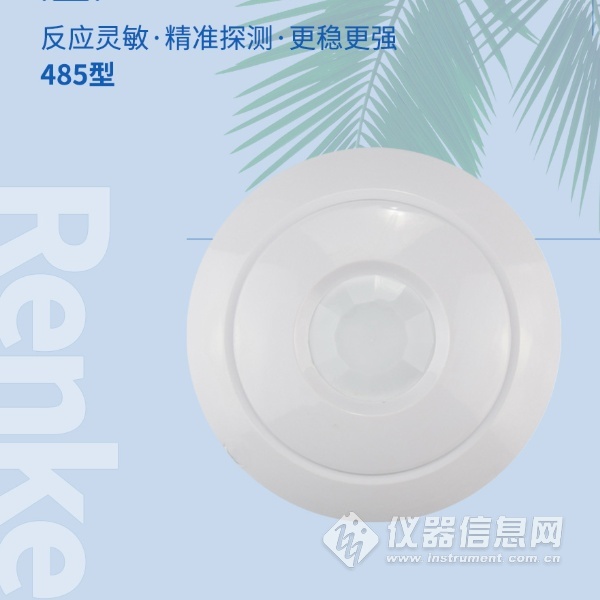 1.2 主要技术指标■ 供电电源：10~30V DC■ 功耗：0.4W■ 传感器类型：双元热释红外传感器■ 报警延时：30s、10s、5s输出可选 （报警持续时间）■ 延时报警：软件设置  （发生报警的延时）■ 安装方式：吸顶■ 安装高度：2.5~6m■ 探测范围：直径6m(安装高度3.6m时)■ 探测角度：全方位360°■ 信号输出：RS485■ 通信协议：Modbus-RTU■ 工作环境：-10℃~50℃，≤95%，无凝露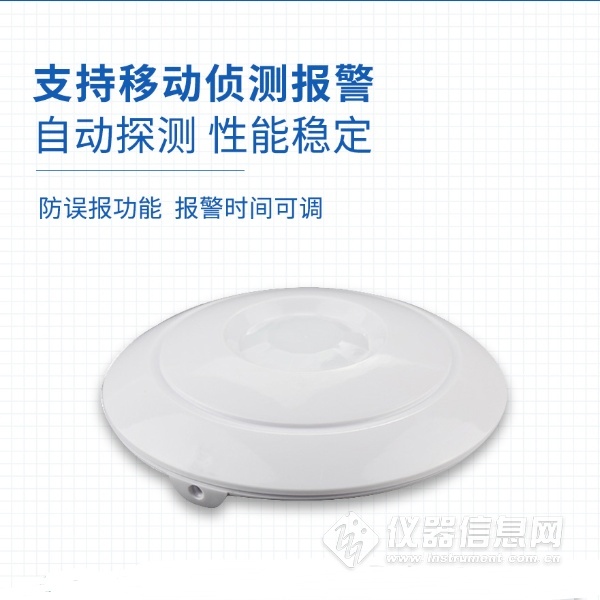 1.3 功能特点■ 采用8-bit低功耗CMOS处理器■ 具有自动温度补偿功能■ 抗RFI干扰：20~1000MHZ（如移动通信）■ 三种报警延时输出可选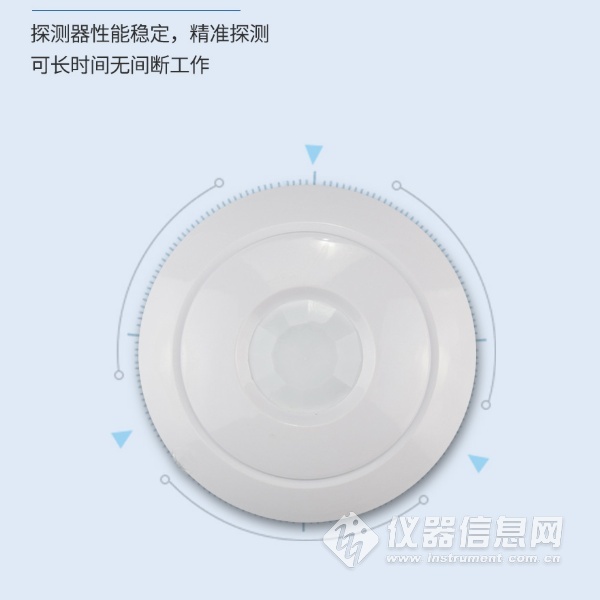 2.安装与使用说明2.1设备安装前检查设备清单：■ 红外设备1台■ 合格证、保修卡、接线说明等■ USB转485（选配）2.2安装说明 1）选定合适的位置，用螺钉将安装底板固定在天花板上，再将探测器挂上2）建议安装高度为2.5~6m3）安装位置应避免靠近空调、电风扇、电冰箱、烤箱及可引起温度迅速变化的物体，同时应避免太阳光直射在探测器4）探测器透镜前面避免有物体遮挡，以免影响探测效果​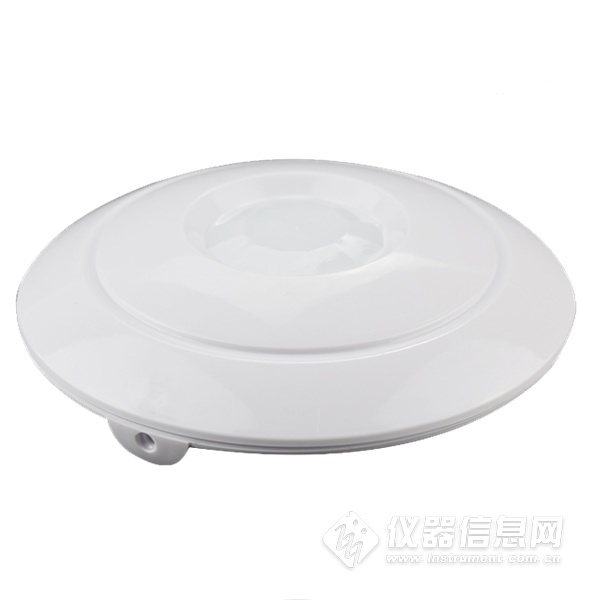 2.3使用说明1）按说明接好线，然后盖上探测器盖盒2）接通电源，指示灯闪烁，探测器进入自检状态3）60s后指示灯熄灭，探测器进入正常检测状态，此刻如果有人在探测器覆盖区域内走动，                       LED指示灯亮，同时RS485报警输出4）LED ON跳帧控制LED指示灯是否有提示，不影响探测器正常工作